各位同学：经省教育厅审查，我校公布的 2020 年专升本考试预录取学生已通过资格审查，本周起通过中国邮政 EMS 寄发通知书，请学生本人凭身份证领取，务必保持手机通信畅通。专升本新生入学注意事项新生 9 月 16 日至 17 日凭录取通知书、身份证、专科毕业证（退役大学生士兵还须携带退役证）来校报到。新生来校报到需具备的疫情防控条件：（1）低风险地区的新生，持健康通行码“绿码”来校报到；（2）中高风险地区的新生，持健康通行码“绿码”和 7 日内核酸检测阴性证明来校报到；（3）假期有到中、高风险地区旅居史的，或与确诊病例、核酸检测阳性者、疑似病例、无症状感染者有密切接触史的新生，持健康通行码“绿码”和 7 日内核酸检测阴性证明来校报到。因故不能按时报到者，应向学校教务处提出书面申请，并附相关证明，请假时间不得超过一周。未请假或请假逾期未报到者，除因不可抗力等正当事由以外，视为放弃入学资格。新生及家长居家期间应关注疫情发展形势，自觉学习防疫知识，本着“非必需不外出”原则，注意加强自我防护，遵守所在地防疫工作要求。新生来校前，请参照《新生网上报到须知》按要求完成“信息采集”及“到站登记”，已申请生源地贷款且已通过的新生，需进行“绿色通道”的填写。新生来校途中要随身携带足量的口罩、速干手消毒剂等个人防护用品，全程佩戴好口罩，做好手卫生。尽量选择直达方式， 减少途中换乘。在公共交通工具上尽量减少与其他人员交流，避免聚集，与同乘者尽量保持距离。尽量避免直接触摸门把手、电梯按钮等公共设施，接触后要及时洗手或用速干手消毒剂等擦拭清洁处理。如返校途中身体出现发热、干咳、鼻塞、流涕、咽痛等症状应当及时就近就医，如在飞机、火车等公共交通工具上， 应当主动配合乘务等工作人员进行健康监测、防疫管理等措施， 并及时将有关情况报告学校。要妥善保管好随身携带的财物和证件，谨防上当受骗。为降低疫情防控风险，建议各位家长尽量控制随行人员数量。根据湖北省公安厅鄂公通字〔2003〕71 号文件精神，新生入学时可自愿选择是否办理户口迁移手续。如需办理户口迁移手续，新生可凭入学通知书到户口所在地派出所办理，户口迁（移） 入地址请填写：湖北师范大学或湖北省黄石市磁湖路 11 号，其他未尽事宜请咨询我校保卫处户籍科，联系电话：0714-6574070。迁移证须在 9 月底前交到保卫处，过期不予办理。根据《中华人民共和国兵役法》规定，当年 12 月 31 日前年满 18 岁的男性公民，应当按照法律规定履行兵役登记义务（全国征兵网 https://www.gfbzb.gov.cn/）。新生报到前未完成兵役登记的，本着以人为本、减少负担的原则，可先为其办理入学报到手续，随后进行补登。对于户籍仍在原籍的，可委托家人在户籍所在地兵役机关进行补登；户籍已迁至学校所在地的，由其本人在学校所在兵役机关进行补登。新生报到时带近期免冠一、二寸照片各 10 张（蓝底近照， 含电子档），党员带县级以上组织部门介绍信，团员需带团关系介绍信、团员证、团员档案等相关材料。新生应征入伍，应由本人或委托他人提供《录取通知书》《应征入伍普通高等学校录取新生保留入学资格申请表》《入伍通知书》和相关证明材料到学校教务处学籍科办理保留入学资格手续，联系电话 0714-6510635。学校学生宿舍实行公寓化管理，物品柜、桌椅、床等由学校统一配置。为方便学生入学，避免假冒伪劣产品进入校园，我校超市备有质优价廉的全套生活用品（共 10 件，具体包括棉絮、床垫、床单、枕芯、枕套、蚊帐、盆、瓶、桶等），亦可根据新生需要单件出售，由新生到校后自愿购买。若携带方便，建议新生自带棉絮等相关生活用品。新生入学应交费用见《2020 年专升本新生入学收费标准》。负责收费的部门是学校财务处，财务处根据物价部门审批的收费项目和收费标准进行收费。入学报到期间，校园闲杂人员较多， 新生在寝室里不要向任何人交纳以任何名义收取的任何费用，不要购买任何人推销的书籍、物品等。新生入学时必须到校医院进行体检复查，凡体检复查不合格者，取消入学资格。我校学生已全部纳入城乡居民基本医疗保险，所有学生均须参加黄石市城乡居民基本医疗保险。黄石市城乡居民医疗保险按 280 元/人/年预缴费标准执行，新生医保费由学校按学年随学杂费一起代收，统一参保，医保生效期为 2021 年1 月 1 日至 12 月 31 日，参保大学生可凭身份证在黄石市医保定点医疗机构享受医保政策。为了方便新生入学，提高缴费效率，我校 2020 年收费采取委托银行批量划扣和学生缴费平台两种方式。请同学们务必于收到录取通知书之日起 5 日内，将学费、住宿费（所有新生住宿费按 1320 元预收，选房入住后按照实际标准收取，若有多缴金额直接抵缴次年住宿费）、体检费和医疗保险费等足额存入我校与银行协议后寄去的银行卡（建议卡内多预存入 100 元，以保证学校各种应缴费用足额划扣成功），学校将于 9 月 8 日委托银行从银行卡内代扣代收学杂费，未及时预存学费的新生，需登录学生缴费平台缴费。请同学们收到银行卡后及时持本人身份证及卡片到当地任意建行网点修改原始密码，否则将影响学费扣款和使用。银行卡面标注为“二类账户”的，请持本人身份证及本人名下所有建行储蓄卡和活期存折到全国任意建行网点柜台，办理卡片升级业务，将本次新发卡升级为“一类账户”后使用，否则无法代缴学杂费。开学一个月后在学院领取缴费发票。详情请见《2020 级新生缴费操作指引》。所有自带档案的新生，请注意档案的清洁，不得损坏，不得自行拆阅，到校后交至各学院。需转递档案的，由原档案管理部门转递到我校教务处，信封表面请标注“专升本学生档案”， 并注明学生姓名、录取专业信息。档案转递地址：湖北省黄石市磁湖路 11 号湖北师范大学教务处；邮编：435002；档案接收人： 陈静；电话：0714-6538726。学生个人不得邮寄档案。新生乘火车来校，可凭录取通知书优惠购票。乘火车可直达黄石北站或黄石站。若无直达火车，可先抵达武汉市，然后在武昌火车站、武汉火车站（城际铁路站）、汉口火车站、宏基汽车站（武昌火车站旁）、杨春湖客运站（武汉站旁）、付家坡长途汽车站或汉口长途汽车站乘火车或汽车转至黄石市。为方便外地新生报到，学校将于 9 月 16—17 日 8:00—17:30 分别在黄石北站、黄石火车站设立迎新工作站，为新生及家长提供免费班车接送服务。新生如错过接站时间，也可自行搭乘其它交通工具来校报到。可乘坐公共汽车 3 路、8 路、14 路、16 路、20 路、37 路在沈家营站或港区政府站下车。也可在黄石市内乘坐出租车到校，参考车费 10-15 元。新生入校后，请在所录取学院迎新点报到，办理有关入学手续。新生报到时自学校东二门进入校园。新生报到期间人员较为密集，且学校停车位有限，为加强新冠肺炎疫情防控，原则上车辆不准进入校园。学生资助政策可拨打 0714—6570179 咨询。校	址：湖北省黄石市磁湖路 11 号咨	询：湖北师范大学教务处联系电话：0714-6538726邮政编码：435002网	址 ：http://jwc.hbnu.edu.cn E-mail ：hbnujwc1@126.com新生网上报到须知一、网上报到新生收到录取通知书后，可下载我校“今日校园”APP（下载二 维 码 见 下 图 ） ， 或 者 登 陆 学 校 服 务 大 厅（http://ehall.hbnu.edu.cn），进入“迎新服务”模块查看学校相关迎新信息。两者首次登陆账号均为身份证号码， 密码为身份证号码12-17 位。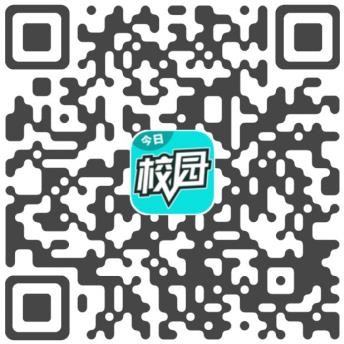 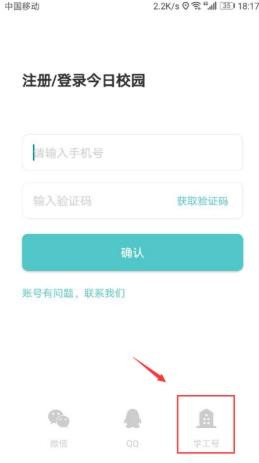 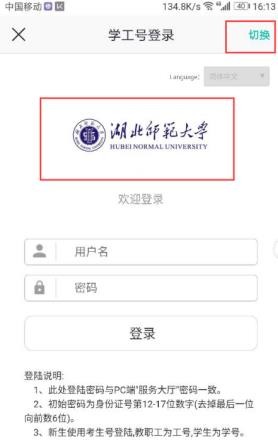 2020 年 9 月 12 日左右“今日校园”APP 及服务大厅的“迎新服务”模块对新生正式开放，届时请及时关注 APP 及迎新模块的相关信息。相关网上报到系统流程如下：1、信息采集：所有新生均需登录 APP 或者通过服务大厅进行个人信息填报。2、到站登记：新生可在系统中查看到校各种方式的情况（是否有接站车辆、建议路线等），并登记个人的到校信息。若由于各种原因不能按时到校，可在系统中填写自己无法按时到校的原因，便于老师查询与管理。3、绿色通道：针针对经济困难和特殊群体新生，开辟绿色通道功能，通过系统申请缓交相关费用。包括五类群体，已办理生源地助学贷款学生（需上传包含六位数验证码的贷款回执的照 片）、新疆内高班学生（在描述中备注内高生）、退役士兵（需上传入伍通知书、退役证和自谋职业证）、退役复学新生（需上传保留入学资格证、入伍通知书和退役证）、其他无力缴纳学费学生（描述经济困难原因）。4、财务缴费：新生可查询需缴费用具体明细及金额，可查询自己的缴费情况（完成缴费后 3-5 个工作日左右可通过系统查看到自己的缴费情况）。5、迎新报到单：新生在完成基本信息填写、财务缴费及其它事项后，可在迎新报到单中查看每项的具体情况，包括辅导员信息及联系方式、缴费情况等，方便学生随时对自己的办理流程有直观的了解。6、在线选房：完成学费住宿费银行批扣成功、网上缴费或者”绿色通道”审核通过的新生，可在 2020 年 9 月 14 日 15 时至 2020年 9 月 15 日 17 时通过网页端或者“今日校园”app 中“宿舍选房”模块进行网上选房（未缴费且“绿色通道”未审核通过的同学到校后进行房间分配）。二、现场报到新生凭“今日校园”APP 产生的报到二维码及录取通知书等相关资料，到各学院迎新点进行报到。